миноБрнауки россии«Восточно-Сибирский государственный университет технологий и управления» «Строительный факультет»Кафедра «Высшая математика»РАБОЧАЯ ПРОГРАММАУчебного предмета «Математика» Специальность: 38.02.07- Банковское делоФорма обучения: заочнаяПрисваиваемая квалификация: специалист банковского делаГод набора: 2022Улан-Удэ2022Рабочая программа по учебному предмету «Математика» разработана в соответствии с:Федеральным государственным образовательным стандартом среднего профессионального образования по специальности «38.02.07- Банковское дело»Основной профессиональной образовательной программой по специальности «38.02.07- Банковское дело»Действующим учебным планом по специальности «38.02.07- Банковское дело»  Разработчик Шакталаева Лариса Нимаевна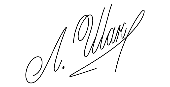 Рабочая программа рассмотрена, обсуждена и одобрена на заседании кафедры «Высшая математика»Заведующий кафедрой «Высшая математика»  Булгатова Елена Николаевна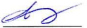 Рабочая программа рассмотрена, обсуждена и одобрена на заседании цикловой методической комиссии по общеобразовательным предметам.Председатель ЦМК  Хингеева Марина Михайловна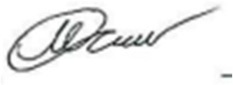 Аннотация рабочей программы учебного предмета "Математика"1. Цели и задачи изучения учебного предмета Содержание рабочей программы по учебному предмету «Математика» направлено на достижение следующих целей: повышение уровня фундаментальной математической подготовки; усиление прикладной направленности курса, ориентация на использование математических методов при решении прикладных задач; развитие у обучающихся логического и алгоритмического мышления, умения самостоятельно расширять и углублять математические знания. В процессе изучения предмета реализуется воспитательная работа в соответствии с требованиями рабочей программы воспитания.Краткая характеристика МатематикаРабочая программа учебного предмета " Математика " является частью ППССЗ в соответствии с требованиями ФГОС среднего общего образования и с учетом ФГОС среднего профессионального образования Место учебного предмета «Математика» в структуре образовательной программыУчебный предмет входит в общеобразовательную подготовку образовательной программы, реализуется на 1-м году обучения заочной формы обучения, с трудоемкостью освоения - 234 час.Взаимосвязь учебного предмета «Математика» с предшествующими и последующими дисциплинами учебного плана подготовкиЗнания и умения, сформированные в результате освоения содержания учебного предмета «Математика», необходимы для освоения следующих дисциплин и МДК учебного плана: - ЕН.01 «Элементы высшей математики»; - ОП.01 "Экономика организации", - ОП.10 «Финансы, денежное обращение и кредит», - ОП.03 «Бухгалтерский учет» - ОП 05 «Анализ финансово-хозяйственной деятельности», - ОП.11 "Статистика". Ожидаемые результаты освоения учебного предмета «Математика»              Освоение содержания учебного предмета «Математика» обеспечивает достижение следующих результатов:Личностные: ─ сформированность представлений о математике как универсальном языке науки, средстве моделирования явлений и процессов, идеях и методах математики; ─ понимание значимости математики для научно-технического прогресса, сформированность отношения к математике как части общечеловеческой культуры через знакомство с историей развития математики, эволюцией математических идей; ─ развитие логического мышления, пространственного воображения, алгоритмической культуры, критичности мышления на уровне, необходимом для будущей профессиональной деятельности, для продолжения образования и самообразования; ─ овладение математическими знаниями и умениями, необходимыми в повседневной жизни, для освоения смежных естественно-научных дисциплин и дисциплин профессионального цикла, для получения образования в областях, не требующих углубленной математической подготовки; ─ готовность и способность к образованию, в том числе самообразованию, на протяжении всей жизни; сознательное отношение к непрерывному образованию как условию успешной профессиональной и общественной деятельности;  ─ готовность и способность к самостоятельной творческой и ответственной деятельности; ─ готовность к коллективной работе, сотрудничеству со сверстниками в образовательной, общественно полезной, учебно-исследовательской, проектной и других видах деятельности; ─ отношение к профессиональной деятельности как возможности участия в решении личных, общественных, государственных, общенациональных проблем; Метапредметные: ─ умение самостоятельно определять цели деятельности и составлять планы деятельности; самостоятельно осуществлять, контролировать и корректировать деятельность; использовать все возможные ресурсы для достижения поставленных целей и реализации планов деятельности; выбирать успешные стратегии в различных ситуациях; ─ умение продуктивно общаться и взаимодействовать в процессе совместной деятельности, учитывать позиции других участников деятельности, эффективно разрешать конфликты; ─ владение навыками познавательной, учебно-исследовательской и проектной деятельности, навыками разрешения проблем; способность и готовность к самостоятельному поиску методов решения практических задач, применению различных методов познания; ─ готовность и способность к самостоятельной информационно-познавательной деятельности, включая умение ориентироваться в различных источниках информации, критически оценивать и интерпретировать информацию, получаемую из различных источников; ─ владение языковыми средствами: умение ясно, логично и точно излагать свою точку зрения, использовать адекватные языковые средства; ─ владение навыками познавательной рефлексии как осознания совершаемых действий и мыслительных процессов, их результатов и оснований, границ своего знания и незнания, новых познавательных задач и средств для их достижения; ─ целеустремленность в поисках и принятии решений, сообразительность и интуиция, развитость пространственных представлений; способность воспринимать красоту и гармонию мира; Предметные: ─ сформированность представлений о математике как части мировой культуры и о месте математики в современной цивилизации, способах описания на математическом языке явлений реального мира;  ─ сформированность представлений о математических понятиях как о важнейших математических моделях, позволяющих описывать и изучать разные процессы и явления; понимание возможности аксиоматического построения математических теорий;  ─ владение методами доказательств и алгоритмов решения; умение их применять, проводить доказательные рассуждения в ходе решения задач; ─ владение стандартными приёмами решения рациональных и иррациональных, показательных, степенных, тригонометрических уравнений и неравенств, их систем; использование готовых компьютерных программ, в том числе для поиска пути решения и иллюстрации решения уравнений и неравенств; ─ сформированность представлений об основных понятиях математического анализа и их свойствах, владение умением характеризовать поведение функций, использование полученных знаний для описания и анализа реальных зависимостей; ─ владение основными понятиями о плоских и пространственных геометрических фигурах, их основных свойствах; сформированность умения распознавать на чертежах, моделях и в реальном мире геометрические фигуры; применение изученных свойств геометрических фигур и формул для решения геометрических задач и задач с практическим содержанием; ─ сформированность представлений о процессах и явлениях, имеющих вероятностный характер, о статистических закономерностях в реальном мире, об основных понятиях элементарной теории вероятностей; умений находить и оценивать вероятности наступления событий в простейших практических ситуациях и основные характеристики случайных величин; ─ владение навыками использования готовых компьютерных программ при решении задач. Цели и задачи учебного предмета
         1.1. Цели и задачи изучения учебного предметаСодержание рабочей программы по учебному предмету «Математика» направлено на достижение следующих целей: Повышение уровня фундаментальной математической подготовки; Усиление прикладной направленности курса, ориентация на использование математических методов при решении прикладных задач; Развитие у обучающихся логического и алгоритмического мышления, умения самостоятельно расширять и углублять математические знания. Задачи предмета направлены на изучение предмета, реализуется воспитательная работа в соответствии с требованиями рабочей программы воспитания. 1.2. Место учебного предмета в структуре образовательной программыУчебный предмет входит в общеобразовательную подготовку образовательной программы, реализуется на 1-м году обучения заочной формы обучения, с трудоемкостью освоения - 234 час.Взаимосвязь учебного предмета с предшествующими и последующими дисциплинами учебного плана подготовки:        Знания и умения, сформированные в результате освоения учебного предмета необходимы для успешного изучения следующих дисциплин учебного плана:- ЕН.01 «Элементы высшей математики»; - ОП.01 "Экономика организации", - ОП.10 «Финансы, денежное обращение и кредит», - ОП.03 «Бухгалтерский учет» - ОП 05 «Анализ финансово-хозяйственной деятельности», - ОП.11 "Статистика". 2. Перечень планируемых результатов освоения по учебному предмету, соотнесенных с планируемыми результатами освоения образовательной программы Требования ФГОС СОО, планируемые результаты освоенияОсвоение содержания учебного предмета «Математика», обеспечивает достижение следующих результатов:Личностные: ─ сформированность представлений о математике как универсальном языке науки, средстве моделирования явлений и процессов, идеях и методах математики; ─ 	понимание 	значимости 	математики 	для 	научно-технического 	прогресса, сформированность отношения к математике как части общечеловеческой культуры через знакомство с историей развития математики, эволюцией математических идей; ─ развитие логического мышления, пространственного воображения, алгоритмической культуры, критичности мышления на уровне, необходимом для будущей профессиональной деятельности, для продолжения образования и самообразования; ─ овладение математическими знаниями и умениями, необходимыми в повседневной жизни, для освоения смежных естественно-научных дисциплин и дисциплин профессионального цикла, для получения образования в областях, не требующих углубленной математической подготовки; ─ готовность и способность к образованию, в том числе самообразованию, на протяжении всей жизни; сознательное отношение к непрерывному образованию как условию успешной профессиональной и общественной деятельности;  ─ 	готовность и способность к самостоятельной творческой и ответственной деятельности; ─ готовность к коллективной работе, сотрудничеству со сверстниками в образовательной, общественно полезной, учебно-исследовательской, проектной и других видах деятельности; ─ отношение к профессиональной деятельности как возможности участия в решении личных, общественных, государственных, общенациональных проблем; Метапредметные: ─ умение самостоятельно определять цели деятельности и составлять планы деятельности; самостоятельно осуществлять, контролировать и корректировать деятельность; использовать все возможные ресурсы для достижения поставленных целей и реализации планов деятельности; выбирать успешные стратегии в различных ситуациях; ─ умение продуктивно общаться и взаимодействовать в процессе совместной деятельности, учитывать позиции других участников деятельности, эффективно разрешать конфликты; ─ владение навыками познавательной, учебно-исследовательской и проектной деятельности, навыками разрешения проблем; способность и готовность к самостоятельному поиску методов решения практических задач, применению различных методов познания; ─ готовность и способность к самостоятельной информационно-познавательной деятельности, включая умение ориентироваться в различных источниках информации, критически оценивать и интерпретировать информацию, получаемую из различных источников; ─ владение языковыми средствами: умение ясно, логично и точно излагать свою точку зрения, использовать адекватные языковые средства; ─ владение навыками познавательной рефлексии как осознания совершаемых действий и мыслительных процессов, их результатов и оснований, границ своего знания и незнания, новых познавательных задач и средств для их достижения; ─ целеустремленность в поисках и принятии решений, сообразительность и интуиция, развитость пространственных представлений; способность воспринимать красоту и гармонию мира;Предметные: ─ сформированность представлений о математике как части мировой культуры и о месте математики в современной цивилизации, способах описания на математическом языке явлений реального мира;  ─ сформированность представлений о математических понятиях как о важнейших математических моделях, позволяющих описывать и изучать разные процессы и явления; понимание возможности аксиоматического построения математических теорий;  ─ владение методами доказательств и алгоритмов решения; умение их применять, проводить доказательные рассуждения в ходе решения задач; ─ владение стандартными приёмами решения рациональных и иррациональных, показательных, степенных, тригонометрических уравнений и неравенств, их систем; использование готовых компьютерных программ, в том числе для поиска пути решения и иллюстрации решения уравнений и неравенств; ─ сформированность представлений об основных понятиях математического анализа и их свойствах, владение умением характеризовать поведение функций, использование полученных знаний для описания и анализа реальных зависимостей; ─ владение основными понятиями о плоских и пространственных геометрических фигурах, их основных свойствах; сформированность умения распознавать на чертежах, моделях и в реальном мире геометрические фигуры; применение изученных свойств геометрических фигур и формул для решения геометрических задач и задач с практическим содержанием; ─ сформированность представлений о процессах и явлениях, имеющих вероятностный характер, о статистических закономерностях в реальном мире, об основных понятиях элементарной теории вероятностей; умений находить и оценивать вероятности наступления событий в простейших практических ситуациях и основные характеристики случайных величин; ─ владение навыками использования готовых компьютерных программ при решении задач. Объем учебного времени в часах - распределение учебного времени предмета               Содержание раздела выполнено в виде выписки из УП. В таблице 3.1 представлена информация по каждой форме обучения о распределении общей трудоемкости обучения в часах: Таблица 3.1 – Распределение учебного времени учебного предмета                                В контактную работу входят - занятия лекционного типа, занятия семинарского типа, консультации, текущий контроль и промежуточная аттестация. Объем контактной работы определяется в соответствии с локальным нормативным актом «Положение о контактной работе» и Нормами времени.4. Тематический план учебного предметаРаздел 1. Алгебра и геометрия                             Подраздел 1. Алгебра                                  Тема 1. Показательная функция                                  Тема 2.  Логарифмическая функция                                  Тема 3. Тригонометрические функции                                  Тема 4.  Тригонометрические уравнения                                  Тема 5. Тригонометрические неравенства                             Подраздел 2. Геометрия                                  Тема 1. Прямые и плоскости в пространстве                                  Тема 2.  Угол между прямой и плоскостью.                                  Тема 3. Понятие многогранника. Правильные многогранники                                  Тема 4.  Тела вращения                                  Тема 5. Векторы и метод координат                                  Тема 6. Действия над векторами. Компланарность, разложение вектора                                  Тема 7. Произведения векторов                        Раздел 2. Теория вероятностей и математическая статистика                             Подраздел 1. Теория вероятностей                                  Тема 1.  Размещения, перестановки и сочетания                                  Тема 2. Событие и его вероятность                                  Тема 3.  Независимость событий                                  Тема 4. Случайная величина, ее числовые характеристики                             Подраздел 2. Математическая статистика                                  Тема 1. Представление данных (таблицы, диаграммы, графики)                                  Тема 2. Генеральная совокупность, выборка, среднее арифметическое, медиана                        Раздел 3. Начала математического анализа                             Подраздел 1.  Производная и ее применение к исследованию функции                                  Тема 1. Предел последовательности                                  Тема 2. Предел функции                                  Тема 3.  Бесконечно большие и бесконечно малые величины                                  Тема 4. Непрерывность функции                                  Тема 5. Приращение аргумента и приращение функции. Определение производной                                  Тема 6. Правила и формулы дифференцирования                                  Тема 7. Сложная функция и ее дифференцирование                                  Тема 8. Геометрический и физический смысл производной                                  Тема 9. Критические точки, монотонность функции, экстремумы                                  Тема 10. Полное исследование функции                             Подраздел 2. Первообразная и интеграл                                  Тема 1. Первообразная функции                                  Тема 2. Неопределенный интеграл                                  Тема 3. Методы интегрирования                                  Тема 4. Определенный интеграл                                  Тема 5. Криволинейная трапеция и ее площадь                        Раздел 4. Экзамен                                                                  5. Содержание учебного предмета
Таблица 5.1 - Лекционные занятия
Таблица 5.2 - Лабораторные занятияУчебным планом по специальности лабораторные занятия не предусмотрены.
Таблица 5.3 - Практические занятия
Таблица 5.4 - Самостоятельная работа обучающихся

Таблица 5.5 – Учебно-методическая (технологическая) карта СРС по заочной форме6. Учебно-методическое и информационное обеспечение учебного предмета (по видам учебной работы и формам контроля)Учебно-методическое и информационное обеспечение учебного предмета "Математика"Материально-техническое обеспечение учебного предметаТаблица 6.1 – Материально-технические ресурсы, используемые в учебного предметаСовременные образовательные, информационные, цифровые технологии и формы реализации         Реализация учебной программы по данной специальности ведется традиционными методами, показавшими свою эффективность, а также с применением современных образовательных технологий, в том числе с использованием информационных и цифровых технологий.Современные образовательные технологии при реализации учебного предмета:дистанционное обучение на основе информационных и цифровых технологий: консультирование обучающегося в ходе изучения учебного предмета/дисциплины (модулей), размещение учебного материала (теоретической и практической частей) в цифровой среде. Для дистанционного обучения университет использует корпоративную платформу Microsoft Teams, объединяющую в рабочем пространстве чат, встречи, заметки и вложения для конференц-связи, проведения занятий, практики, консультаций и пр. Отдельные практические занятия и текущий контроль проводятся на платформах для совместной работы распределенных команд;интерактивные технологии: активное слушание, дискуссии, практические занятия с применением затрудняющих условий, лекция-консультация;проблемное обучение: проблемная лекция, организация проблемных ситуаций в ходе выполнения практических работ: формулирование проблем, оказание студентам необходимой помощи в решении проблем, проверка этих решений, руководство процессом систематизации и закрепления приобретенных знаний;последовательное обучение: содержание теоретического и практического материала разбито на небольшие блоки (модули, темы), усваиваемые последовательно. После изучения каждого модуля учебного предмета/дисциплины следует проверка (текущая аттестация). При успешном прохождении текущей аттестации происходит переход к следующему модулю. По окончании учебного блока, обучающиеся проходят процедуру промежуточной аттестации.          Разработана балльно-рейтинговая система оценки, которая отражена в приложении к учебной программе (оценочные материалы).        Обмен электронными документами может осуществляться с применением: информационно-телекоммуникационные сети; e-mail; локальная сеть университета FTP; личный кабинет обучающегося и преподавателя (доступ к модулю АИС «Сообщения», к ЭБС и др.).Особенности реализации учебной программы для обучающихся из числа инвалидов и лиц с ОВЗОрганизация учебного процесса для инвалидов и лиц с ОВЗОбучение, в том числе практическая подготовка, лиц с ограниченными возможностями здоровья (далее – с ОВЗ) осуществляется на основе данной рабочей программы с использованием специальных методов обучения и материалов, составленных с учетом особенностей психофизического развития, индивидуальных возможностей и состояния здоровья таких обучающихся (обучающегося), а для инвалидов также в соответствии с индивидуальной программой его реабилитации.В целях освоения учебной программы инвалидами и лицами с ОВЗ Университет обеспечивает:  1) для инвалидов и лиц с ОВЗ по зрению: - размещение в доступных для обучающихся, являющихся слепыми или слабовидящими, местах и в адаптированной форме справочной информации о расписании учебных занятий, календарный учебный график и т.д. (информация размещена на официальном сайте университета в версии для слабовидящих); - присутствие сотрудника, оказывающего обучающемуся необходимую помощь; - выпуск альтернативных форматов методических материалов (крупный шрифт или аудиофайлы); - обеспечение доступа обучающегося, являющегося слепым и использующего собаку- поводыря, к зданию организации;2) для инвалидов и лиц с ОВЗ по слуху:  - надлежащими звуковыми средствами воспроизведение информации; - дублирование звуковой справочной информации о расписании учебных занятий визуальной;3) для инвалидов и лиц с ОВЗ, имеющих нарушения опорно-двигательного аппарата:- возможность беспрепятственного доступа обучающихся в учебные помещения, туалетные комнаты и другие помещения, а также пребывание в указанных помещениях. Реализация учебной программы обучающихся с ОВЗ может быть организовано как совместно с другими обучающимися, так и индивидуально. Перечень учебно-методического обеспечения самостоятельной работы обучающихся по учебному предмету/дисциплине (практике)Учебно-методические материалы для самостоятельной работы обучающихся из числа инвалидов и лиц с ОВЗ  предоставляются в формах, адаптированных к ограничениям их здоровья и восприятия информации (категории студентов). С нарушением слуха: - в печатной форме; - в форме электронного документа.С нарушением зрения: - в печатной форме увеличенным шрифтом; - в форме электронного документа; - в форме аудиофайла. С нарушением опорно-двигательного аппарата: - в печатной форме; - в форме электронного документа; - в форме аудиофайла. Данный перечень может быть конкретизирован в зависимости от контингента обучающихся. Оценочные материалы (ОМ) для проведения промежуточной аттестации обучающихся по учебному предмету/дисциплине (практике)Оценочные материалы соотнесены с планируемыми результатами освоения образовательной программы.Для проведения промежуточной аттестации для инвалидов и лиц с ОВЗ применяются оценочные материалы, адаптированные для таких обучающихся и позволяющие оценить достижение ими результатов обучения и уровень сформированности компетенций, заявленных в учебной программе. В таблице представлены возможные виды оценочных материалов и форм контроля в зависимости от категории нарушений здоровья у обучающегося:Проведение промежуточной аттестацииПри проведении промежуточной аттестации обучающемуся предоставляется время на подготовку к ответу, увеличенное не более чем в три раза установленного для подготовки к ответу обучающимся, не имеющим ограничений в состоянии здоровья. При необходимости для обучающихся с ОВЗ и инвалидов процедура оценивания результатов обучения  может проводиться в несколько этапов. Проведение процедуры оценивания результатов обучения инвалидов и лиц с ОВЗ допускается с использованием дистанционных образовательных технологий.Перечень основной и дополнительной учебной литературы, необходимой для освоения инвалидами и лицами с ОВЗ Для освоения учебного материала инвалидами и лицами с ОВЗ предоставляются основная и дополнительная учебная литература в виде электронного документа в фонде библиотеки и / или в электронно-библиотечных системах, предоставляются бесплатно специальные учебники и учебные пособия, иная учебная литература и специальные технические средства обучения коллективного и индивидуального пользования, а также услуги сурдопереводчиков и тифлосурдопереводчиков (при необходимости).Описание материально-технической базы, необходимой для осуществления образовательного процесса Освоение инвалидами и лицами с ОВЗ осуществляется с использованием средств обучения общего и специального назначения: - лекционная аудитория – мультимедийное оборудование, источники питания для индивидуальных технических средств; - учебная аудитория для практических занятий с мультимедийным оборудованием; - учебная аудитория для самостоятельной работы – стандартные рабочие места с персональными компьютерами, имеющим выход в Интернет; рабочее место с персональным компьютером, с программой экранного доступа, программой экранного увеличения для студентов с нарушением зрения. В каждой аудитории, где обучаются инвалиды и лица с ОВЗ, должно быть предусмотрено:- соответствующее количество мест для обучающихся с учётом ограничений их здоровья;- беспрепятственный доступ для обучающихся инвалидов и обучающихся с ОВЗ. Вышеуказанное оснащение устанавливается в учебных аудиториях при наличии обучающихся инвалидов и лиц с ОВЗ с учетом имеющегося типа нарушений здоровья. В случае практической подготовки обучающихся из числа инвалидов и лиц с ОВЗВыбор мест прохождения практики (профильная организация) производится с учетом требований их доступности для данных обучающихся и рекомендаций медико-социальной экспертизы, а также индивидуальной программы реабилитации инвалида, относительно рекомендованных условий и видов труда (ответственный за организацию практики, согласовывает с профильной организацией существующие условия и виды труда, либо при необходимости - создание специальных рабочих места в соответствии с характером отклонений в здоровье, а также с учетом профессионального вида деятельности и характера труда, выполняемых обучающимся трудовых функций).МИНОБРНАУКИ РОССИИ«Восточно-Сибирский государственный университет технологий и управления» «Строительный факультет»Кафедра «Высшая математика»ОЦЕНОЧНЫЕ МАТЕРИАЛЫк учебному предмету «Математика»



Специальность: 38.02.07- Банковское дело Форма обучения: заочная

Присваиваемая квалификация: специалист банковского делаГод набора: 2022












Улан-Удэ20221. 1. Описание показателей и критериев оценивания компетенций на различных этапах их формирования, описание шкал оценивания1.1. Показатели оценивания планируемых результатов2.2. Критерии оценивания компетенций, описание шкал оценивания            Обобщенная таблица - Описание критериев и шкал оценивания компетенций 3. Типовые контрольные задания и материалы, необходимые для оценки знаний, умений и навыков, характеризующих этапы формирования компетенции  Домашняя контрольная работа Методические материалы, определяющие процедуры оценивания знаний, умений, навыков, характеризующих этапы формирования компетенции Система оценивания компетенций            Система оценивания компетенций, формируемых в ходе освоения учебного предмета, разработана в соответствии с действующими локальными актами университета в области балльно-рейтинговой системы оценки качества обучения
Таблица 4.1.1 Распределение баллов по видам работ заочной формы обучения.                        
4.2. Шкала скидки баллов по уровням качества содержания            В таблице представлены баллы по видам контрольных мероприятий, начисляемые в зависимости от уровня качества содержания с учётом поправочного коэффициента.
4.3. Итоговая оценка по учебному предмету            Оценка уровня усвоения компетенций производится исходя из суммы накопленных баллов по соответствующим оценочным средствам данной компетенции.Форма обученияОбщий объем трудоемкостиОбщий объем трудоемкостиВ том числе, аудиторнаяВ том числе, аудиторнаяВ том числе, аудиторнаяВ том числе, аудиторнаяСРСФорма ПАФорма обученияЧасЗетВсегоВ том числеВ том числеВ том числеСРСФорма ПАФорма обученияЧасЗетВсегоЛекцииПракт.занПАСРСФорма ПА123456789Заочная2340.044181412190ЭкзаменСодержание раздела (модуля)ЗаочнаяРаздел 1. Алгебра и геометрия6 ч.    Подраздел 1. Алгебра3 ч.        Тема 1. Показательная функция0,5 ч.        Тема 2.  Логарифмическая функция1 ч.        Тема 3. Тригонометрические функции0,5 ч.        Тема 4.  Тригонометрические уравнения0,5 ч.        Тема 5. Тригонометрические неравенства0,5 ч.    Подраздел 2. Геометрия3 ч.        Тема 1. Прямые и плоскости в пространстве0,5 ч.        Тема 2.  Угол между прямой и плоскостью.0,5 ч.        Тема 3. Понятие многогранника. Правильные многогранники0,5 ч.        Тема 4.  Тела вращения0,5 ч.        Тема 5. Векторы и метод координат0,5 ч.        Тема 6. Действия над векторами. Компланарность, разложение вектора0,25 ч.        Тема 7. Произведения векторов0,25 ч.Раздел 2. Теория вероятностей и математическая статистика4 ч.    Подраздел 1. Теория вероятностей3 ч.        Тема 1.  Размещения, перестановки и сочетания1 ч.        Тема 2. Событие и его вероятность1 ч.        Тема 3.  Независимость событий0,5 ч.        Тема 4. Случайная величина, ее числовые характеристики0,5 ч.    Подраздел 2. Математическая статистика1 ч.        Тема 1. Представление данных (таблицы, диаграммы, графики)0,5 ч.        Тема 2. Генеральная совокупность, выборка, среднее арифметическое, медиана0,5 ч.Раздел 3. Начала математического анализа8 ч.    Подраздел 1.  Производная и ее применение к исследованию функции5 ч.        Тема 1. Непрерывность функции0,5 ч.        Тема 2. Приращение аргумента и приращение функции. Определение производной0,5 ч.        Тема 3. Правила и формулы дифференцирования1 ч.        Тема 4. Сложная функция и ее дифференцирование1 ч.        Тема 5. Геометрический и физический смысл производной1 ч.        Тема 6. Критические точки, монотонность функции, экстремумы0,5 ч.        Тема 7. Полное исследование функции0,5 ч.    Подраздел 2. Первообразная и интеграл3 ч.        Тема 1. Первообразная функции1 ч.        Тема 2. Неопределенный интеграл0,5 ч.        Тема 3. Методы интегрирования0,5 ч.        Тема 4. Определенный интеграл0,5 ч.        Тема 5. Криволинейная трапеция и ее площадь0,5 ч.Итого18Содержание раздела (модуля)ЗаочнаяРаздел 1. Алгебра и геометрия4 ч.    Подраздел 1. Алгебра2 ч.        Тема 1. Показательная функция0,5 ч.        Тема 2.  Логарифмическая функция0,5 ч.        Тема 3. Тригонометрические функции0,5 ч.        Тема 4.  Тригонометрические уравнения0,25 ч        Тема 5. Тригонометрические неравенства0,25 ч    Подраздел 2. Геометрия2 ч.        Тема 1. Прямые и плоскости в пространстве0,3 ч.        Тема 2.  Угол между прямой и плоскостью.0,3 ч.        Тема 3. Понятие многогранника. Правильные многогранники0,3 ч.        Тема 4.  Тела вращения0,3 ч.        Тема 5. Векторы и метод координат0,3 ч.        Тема 6. Действия над векторами. Компланарность, разложение вектора0,3 ч.        Тема 7. Произведения векторов0,2 ч.Раздел 2. Теория вероятностей и математическая статистика4 ч.    Подраздел 1. Теория вероятностей2 ч.        Тема 1.  Размещения, перестановки и сочетания0,5 ч.        Тема 2. Событие и его вероятность0,5 ч.        Тема 3.  Независимость событий0,5 ч.        Тема 4. Случайная величина, ее числовые характеристики0,5 ч.    Подраздел 2. Математическая статистика2 ч.        Тема 1. Представление данных (таблицы, диаграммы, графики)1 ч.        Тема 2. Генеральная совокупность, выборка, среднее арифметическое, медиана1 ч.Раздел 3. Начала математического анализа4 ч.    Подраздел 1.  Производная и ее применение к исследованию функции2 ч.        Тема 1. Правила и формулы дифференцирования0,4 ч.        Тема 2. Сложная функция и ее дифференцирование0,4 ч.        Тема 3. Геометрический и физический смысл производной0,4 ч.        Тема 4. Критические точки, монотонность функции, экстремумы0,4 ч.        Тема 5. Полное исследование функции0,4 ч.    Подраздел 2. Первообразная и интеграл2 ч.        Тема 1. Неопределенный интеграл0,5 ч.        Тема 2. Методы интегрирования0,5 ч.        Тема 3. Определенный интеграл0,5 ч.        Тема 4. Криволинейная трапеция и ее площадь0,5 ч.Итого14Содержание раздела (модуля)ЗаочнаяРаздел 1. Алгебра и геометрия88 ч.    Подраздел 1. Алгебра44 ч.        Тема 1. Показательная функция10 ч.        Тема 2.  Логарифмическая функция8 ч.        Тема 3. Тригонометрические функции8 ч.        Тема 4.  Тригонометрические уравнения10 ч.        Тема 5. Тригонометрические неравенства8 ч.    Подраздел 2. Геометрия44 ч.        Тема 1. Прямые и плоскости в пространстве10 ч.        Тема 2.  Угол между прямой и плоскостью.5 ч.        Тема 3. Понятие многогранника. Правильные многогранники4 ч.        Тема 4.  Тела вращения5 ч.        Тема 5. Векторы и метод координат7 ч.        Тема 6. Действия над векторами. Компланарность, разложение вектора4 ч.        Тема 7. Произведения векторов9 ч.Раздел 2. Теория вероятностей и математическая статистика32 ч.    Подраздел 1. Теория вероятностей24 ч.        Тема 1.  Размещения, перестановки и сочетания4 ч.        Тема 2. Событие и его вероятность6 ч.        Тема 3.  Независимость событий4 ч.        Тема 4. Случайная величина, ее числовые характеристики10 ч.    Подраздел 2. Математическая статистика8 ч.        Тема 1. Представление данных (таблицы, диаграммы, графики)4 ч.        Тема 2. Генеральная совокупность, выборка, среднее арифметическое, медиана4 ч.Раздел 3. Начала математического анализа70 ч.    Подраздел 1.  Производная и ее применение к исследованию функции46 ч.        Тема 1. Предел последовательности4 ч.        Тема 2. Предел функции4 ч.        Тема 3.  Бесконечно большие и бесконечно малые величины4 ч.        Тема 4. Непрерывность функции4 ч.        Тема 5. Приращение аргумента и приращение функции. Определение производной4 ч.        Тема 6. Правила и формулы дифференцирования4 ч.        Тема 7. Сложная функция и ее дифференцирование6 ч.        Тема 8. Геометрический и физический смысл производной4 ч.        Тема 9. Критические точки, монотонность функции, экстремумы8 ч.        Тема 10. Полное исследование функции4 ч.    Подраздел 2. Первообразная и интеграл24 ч.        Тема 1. Первообразная функции4 ч.        Тема 2. Неопределенный интеграл4 ч.        Тема 3. Методы интегрирования6 ч.        Тема 4. Определенный интеграл6 ч.        Тема 5. Криволинейная трапеция и ее площадь4 ч.Итого190Общие затраты времени по всем видам СРСКоличество часовПроработка материалов лекций (подготовка к экзамену)190Итого190№ п/пНаименование учебно-методического материалаПеречень основной учебной литературыПеречень основной учебной литературы1Алимов Ш.А., Колягин Ю.М., Ткачёва М.В. Математика: алгебра и начала математического анализа. 10-11 классы: учеб, для общеобразовательных организаций: базовый и углубленный уровни – 2-е изд. – М.: Просвещение, 2015.2Алгебра и начала математического анализа. 10-11 классы: учебник для общеобразовательных организаций с приложением на электронном носителе / А. Н. Колмогоров [и др.]; под ред. А. Н. Колмогорова. - 23-е изд. - Москва: Просвещение, 2016. - 383, [1] с. : ил. ; 22 см + 1 эл. опт. диск (CD-ROM).3Математика: алгебра и начала математического анализа, геометрия. Геометрия. 10-11 классы: учебник для общеобразовательных организаций: базовый и углублённый уровни/ Л.С. Атанасян [и др.]. - 2-е изд. - Москва: Просвещение, 2015. - 255с.4Геометрия. 10-11 классы: учебник для общеобразовательных организаций: базовый и профильный уровни / Л.С. Атанасян [и др.]. - Москва: Просвещение, 2018. - 255 с.Перечень дополнительной литературыПеречень дополнительной литературы5Данко, Павел Ефимович. Высшая математика в упражнениях и задачах: учебное пособие / П. Е. Данко [и др.]. - 7-е изд., испр. - Москва: АСТ: Мир и образование, 2015. - 815 с.6Шипачев, Виктор Семенович. Высшая математика: учебник для студентов высших учебных заведений / В. С. Шипачев. - Москва: Инфра-М, 2015. - 479 с.7Александров А.Д. Геометрия: Учебник для студентов высших учебных заведений, обучающихся по направлению "Математика" / А. Д. Александров, Н. Ю. Нецветаев. - Санкт-Петербург: БХВ-Петербург, 2010. - 608с.Используемые специализированные аудитории и лабораторииИспользуемые специализированные аудитории и лабораторииПеречень оборудования и системПеречень оборудования и систем№НаименованиеНаименованиеПримечание1Учебная аудитория для проведения занятий лекционного типаСпециализированная (учебная) мебель, учебная доска, набор демонстрационного оборудования, учебно-наглядные пособия-2Учебная аудитория для проведения занятий семинарского типаСпециализированная (учебная) мебель, учебная доска, набор демонстрационного оборудования, учебно-наглядные пособия-3Учебная аудитория для проведения групповых и индивидуальных консультацийСпециализированная (учебная) мебель, учебная доска, набор демонстрационного оборудования, учебно-наглядные пособия-4Учебная аудитория для текущего контроля и промежуточной аттестацииСпециализированная мебель, учебная доска-5Помещение для самостоятельной работыСпециализированная мебель, компьютерная техника с выходом в Интернет-Помещение для самостоятельной работыСпециализированная мебель, компьютерная техника с выходом в Интернет-Категории студентовВиды оценочных материаловФорма контроляШкала оцениванияС нарушением слухаТесты, контрольная работа, контрольные вопросыПреимущественно письменная проверкаВ соответствии со шкалой оценивания, указанной в оценочных материалах, приложенных к учебной программе С нарушением зренияКонтрольные вопросыПреимущественно устная проверка (индивидуально)В соответствии со шкалой оценивания, указанной в оценочных материалах, приложенных к учебной программе С нарушением опорно - двигательного аппаратаРешение тестов, контрольные вопросы дистанционно.Письменная проверка, организация контроля с использование информационно-коммуникационных технологий.В соответствии со шкалой оценивания, указанной в оценочных материалах, приложенных к учебной программе Индикаторы достижения результатов 
Разделы (темы) учебного предметаОценочные средстваЗнать: воспроизводить и объяснять учебный материал с требуемой степенью научной точности и полнотыПравила и формулы дифференцирования
Аксиомы стереометрии, их следствия
Взаимное расположение прямых в пространстве
Метод координат в пространствеУстные и письменные опросы Коллоквиумы, Фронтальные опросы, Математические диктантыУметь: решать типичные задачи на основе воспроизведения стандартных алгоритмов решенияНачала математического анализа
Первообразная функции
Цилиндр
Векторы. Длина, коллинеарность, равенство векторовЭкспертное наблюдение за работой обучающихся в ходе практических занятий Владеть:
навыками вычисления Сложная функция и ее дифференцирование
Методы интегрирования
Криволинейная трапеция и ее площадь
Произведения векторовэссе, устный опрос, контрольная работа, тестирование итоговое контрольное испытаниеШкалыНе освоенаОсвоена частичноОсвоена в основномОсвоена полностьюШкалыНеудовлетворительноУдовлетворительноХорошоОтличноЗнатьФрагментарные знания и понимание содержания основных тем (разделов) учебного предмета. Отсутствие знаний и понимания содержания основных тем (разделов) учебного предметаОбщие, но не структурированные знания и понимание содержания основных тем (разделов) учебного предметаСформированные, но содержащие отдельные пробелы в знаниях и достаточно глубокое понимание содержания основных тем (разделов) учебного предметаСформированные систематические знания, глубокое понимание содержания основных тем (разделов) учебного предметаУметьОтсутствие сформированных умений / частично освоенные умения по основным темам (разделам) учебного предметаВ основном сформированные умения по основным темам (разделам) учебного предмета. В целом успешные умения, но осуществляемые не систематическиСформированные умения по основным темам (разделам) учебного предмета. В целом успешные, но содержащие отдельные пробелыПолностью сформированные умения по основным темам (разделам) учебного предметаВладетьОтсутствие сформированных навыков / частично сформированные навыки, фрагментарное их применениеВ основном сформированные навыки по основным темам (разделам) учебного предмета. В целом успешные навыки, но применяемые не систематическиСформированные навыки по основным темам (разделам) учебного предмета. В целом успешное применение навыков, но содержащее отдельные пробелыПолностью сформированные навыки по основным темам (разделам) учебного предмета. Успешное и систематическое применение навыковКонтрольные испытанияMax баллОтлично                                    (1.0)                                Хорошо                                    (0.75)                                Удовлетворительно                                    (0.5)                                Неудовлетворительно                                    (0)                                Итоговое контрольное испытаниеИтоговое контрольное испытаниеИтоговое контрольное испытаниеИтоговое контрольное испытаниеИтоговое контрольное испытаниеИтоговое контрольное испытаниеИтоговое контрольное испытание2342341761170Итого:234234175.5117.00Скидка баллов по качествуОтлично (1,0)Хорошо (0,75)Удовлетворительно (0,5)Неудовлетворительно (0,0)Скидка баллов по срокам (в днях)В срок (1,0)Позже срока на 2-7 (0,85)Позже срока на 8-14 (0,7)Работа не представлена (0,0)Трудоемкость учебного предметаТрудоемкость учебного предметаИтоговая оценка Итоговая оценка Итоговая оценка Итоговая оценка Итоговая оценка Итоговая оценка Итоговая оценка Итоговая оценка Итоговая оценка Итоговая оценка Итоговая оценка Трудоемкость учебного предметаТрудоемкость учебного предметаНеуд. 2Удовлетворительно 3Удовлетворительно 3Удовлетворительно 3Удовлетворительно 3Удовлетворительно 3Хорошо 4Хорошо 4Хорошо 4Отлично 5Отлично 5PCЗЕТМакс. баллFDD+C-CC+B-BB+A-AEC0.02340-115117-126129-138140-150152-161164-173176-185187-197199-208211-220222-234Балл